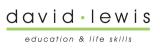 Policy application: - Education and Life Skills – School and CollegeJob title of the author: - Director of EducationResponsibilities for implementation: - Director of Education RationaleStudents at the school and college should be aware that, whatever their age, ability and interest, they are members of a community in its broadest sense, and that they should behave in a manner which reflects the general well-being of the school and college. All students should behave in a way, which is non-threatening and respectful to other people, property and views.The aim of the school and college is to nurture a positive ethos and develop a culture where students learn to modifying negative behaviours and make responsible, positive choices. Students have worked together with their peers to develop a code of conduct that they wish to have for their school and college.Be respectful to others Do not swear in school or collegeDo not  shout in school or collegeBe kind to staff and peersNo eating or drinking near the computersDon’t fall out with your college friendsDon’t pick on other people who are younger or less able than you Don’t interrupt other people’s lessons, meetings or down time Respect school and college property, as well as other people’s property Follow the mobile phone policy – We advise students to leave mobiles at home if possible. Mobile phones can be used in the student hub in break and lunch times only and must not be used during learning time, unless as a behaviour management strategy. As this policy has been developed by students for students, we will review this with them on a termly basis.Policy review twice yearlyAngie Fisher - Director of Education Student Code of Conduct PolicyApproved by the David Lewis Senior Management Team:November 2019Approved by Governors:January 8th  2020Policy review date: YearlyNov 2021June 17th 2021Sept 2023Department issuing the document:Education & Life Skills